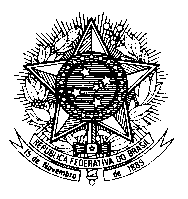 Permanent Mission of Brazil to the United Nations Officeand other International Organizations in Universal Periodic Review28th SessionRepublic of KoreaMr. President,Brazil welcomes the delegation of the Republic of Korea and commends its constructive participation in this exercise.In a spirit of cooperation and dialogue, we would like to make the following recommendations:Adopt legal and practical safeguards to protect freedom of expression and of assembly; andContinue and step up its government’s laudable efforts towards implementation of anti-discrimination laws, in order to fight all kinds of intolerance and Inequality, especially on grounds of sexual orientation and gender identity;Brazil expresses its appreciation for the measures to promote gender equality and prevent gender-based violence. We also support the above mentioned efforts to address issues pertaining to the principle of non-discrimination.Finally, we praise the efforts undertaken to eradicate poverty, particularly through the Basic Living Security System. The introduction of a disability pension scheme and the enactment of policies to expand public housing are also good examples of the country`s commitment to provide an adequate standard of living for its population.I thank you.